Publicado en Barcelona el 12/11/2019 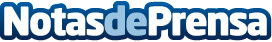 AleaSoft: El aumento del consumo de electricidad limpia confirma que el equilibrio del mercado se mantendráLa semana pasada un grupo de organizaciones industriales y de la sociedad civil firmó una declaración en la que se insta a los representantes políticos europeos a potenciar el uso de la electricidad producida con fuentes renovables para lograr el objetivo de cero emisiones en el 2050. Para AleaSoft, esta declaración confirma que el equilibrio del mercado continuará en el futuro y que las subastas de fotovoltaica no son imprescindibles. Lo necesario es estimular el consumo de electricidad limpia y renovableDatos de contacto:Alejandro Delgado900 10 21 61Nota de prensa publicada en: https://www.notasdeprensa.es/aleasoft-el-aumento-del-consumo-de Categorias: Internacional Nacional Sector Energético http://www.notasdeprensa.es